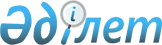 Об утверждении Протокола об использовании унифицированной нормативно-справочной информации таможенных служб государств-членов Евразийского экономического сообществаПостановление Правительства Республики Казахстан от 24 января 2013 года № 31

      Правительство Республики Казахстан ПОСТАНОВЛЯЕТ:



      1. Утвердить прилагаемый Протокол об использовании унифицированной нормативно-справочной информации таможенных служб государств-членов Евразийского экономического сообщества, совершенный в городе Минске 19 мая 2011 года.



      2. Настоящее постановление вводится в действие со дня подписания.      Премьер-Министр

      Республики Казахстан                       С. Ахметов

Утвержден         

постановлением Правительства

Республики Казахстан    

от 24 января 2013 года № 31 

ПРОТОКОЛ

об использовании унифицированной нормативно-справочной

информации таможенных служб государств-членов

Евразийского экономического сообщества(Вступил в силу 12 марта 2013 года - 

Бюллетень международных договоров РК 2013 г., № 2, ст. 21)

      Правительства государств - членов Евразийского экономического сообщества, далее именуемые Сторонами,



      руководствуясь Договором о Таможенном союзе и Едином экономическом пространстве от 26 февраля 1999 года и Договором об учреждении Евразийского экономического сообщества от 10 октября 2000 года, принимая во внимание статью 3 Соглашения о единых подходах к применению информационных технологий в деятельности таможенных служб государств-членов Евразийского экономического сообщества от 9 июня 2009 года,



      стремясь к обеспечению информационной совместимости автоматизированных систем таможенных служб государств Сторон;



      осознавая необходимость интеграции информационных ресурсов таможенных служб государств - членов ЕврАзЭС на основе организации информационного взаимодействия между таможенными службами государств Сторон с использованием унифицированной системы классификации и кодирования информации, используемой при осуществлении таможенного контроля за перемещением товаров и транспортных средств через границы государств - членов ЕврАзЭС,



      признавая международные стандарты классификации и кодирования информации и необходимость их использования для информационного взаимодействия между таможенными службами государств Сторон,



      согласились о нижеследующем: 

Статья 1

      Для целей настоящего Протокола используемые термины имеют следующее значение:

      «справочник» - систематизированный, структурированный и кодифицированный перечень однородной по своему содержанию или сути информации;

      «классификатор» - систематизированный, структурированный и кодифицированный перечень наименований объектов классификации;

      «нормативно-справочная информация» - совокупность справочников и классификаторов, которые используются при осуществлении информационного обмена между таможенными службами государств-членов ЕврАзЭС;

      «унифицированная система классификации и кодирования информации» - совокупность справочников, классификаторов нормативно-справочной информации, а также порядка и методологии их разработки, ведения и применения. 

Статья 2

      Целью настоящего Протокола является создание условий для поэтапного формирования унифицированной системы классификации и кодирования информации, необходимой для осуществления информационного взаимодействия таможенных служб государств - членов ЕврАзЭС в рамках реализации Соглашения о единых подходах к применению информационных технологий в деятельности таможенных служб государств - членов ЕврАзЭС от 9 июня 2009 года. 

Статья 3

      Таможенные службы государств Сторон формируют унифицированную систему классификации и кодирования информации для ее использования при информационном обмене между информационными системами таможенных служб государств Сторон. 

Статья 4

      Для формирования унифицированной системы классификации и кодирования информации таможенные службы государств Сторон применяют нижеследующие правила, рекомендованные Европейской экономической комиссией Организации Объединенных Наций:



      код типа транспортного средства должен соответствовать классификатору видов транспорта (Рекомендация № 19 Рабочей группы по упрощению процедур международной торговли);



      код страны должен соответствовать справочнику ISO 3166-2006 «Коды для представления наименований стран»;



      код валюты должен соответствовать справочнику ISO 4217-2000 «Коды для представления валют и фондов»;



      коды и наименования дополнительных единиц измерения должны соответствовать справочнику кодов и наименований для единиц измерения, используемых в международной торговле (Рекомендация № 20 Рабочей группы по упрощению процедур международной торговли. «Коды для единиц измерения, используемых в международной торговле»). 

Статья 5

      При формировании таможенными службами государств Сторон информации, подлежащей обмену между информационными системами таможенных служб государств Сторон, применяются коды товаров общей Товарной номенклатуры внешнеэкономической деятельности Евразийского экономического сообщества в соответствии с Соглашением об общей Товарной номенклатуре внешнеэкономической деятельности Евразийского экономического сообщества от 20 сентября 2002 года. 

Статья 6

      Таможенные службы государств Сторон унифицируют нормативные правовые акты, регламентирующие порядок формирования и использования справочников и классификаторов в автоматизированных информационных системах таможенных служб государств Сторон в соответствии с правилами, указанными в статье 4 настоящего Протокола. 

Статья 7

      Таможенные службы государств Сторон организуют совместную работу по установлению соответствия между унифицированной нормативно-справочной информацией и Моделью данных, рекомендуемой Всемирной таможенной организацией. 

Статья 8

      Таможенные службы государств Сторон могут на основе двухсторонних или многосторонних международных договоров расширять перечень правил формирования унифицированных справочников и классификаторов, приведенных в статье 4 настоящего Протокола. 

Статья 9

      Споры и разногласия между Сторонами, связанные с применением или толкованием положений настоящего Протокола, разрешаются путем консультаций и переговоров между ними. 

Статья 10

      По взаимному согласию Сторон в настоящий Протокол могут вноситься изменения и дополнения, которые оформляются отдельными протоколами, являющимися его неотъемлемыми частями. 

Статья 11

      Настоящий Протокол вступает в силу с даты получения депозитарием, которым является Интеграционный Комитет ЕврАзЭС, последнего письменного уведомления о выполнении Сторонами внутригосударственных процедур, необходимых для его вступления в силу.



      Настоящий Протокол заключается на неопределенный срок. Любая Сторона может выйти из настоящего Протокола, направив соответствующее письменное уведомление депозитарию. Действие настоящего Протокола для такой Стороны прекращается по истечении 6 месяцев с даты получения депозитарием такого уведомления.



      Совершено в городе Минске 19 мая 2011 года в одном подлинном экземпляре на русском языке.



      Подлинный экземпляр Протокола сдается на хранение в Интеграционный Комитет Евразийского экономического сообщества, который направит каждой из Сторон его заверенную копию.
					© 2012. РГП на ПХВ «Институт законодательства и правовой информации Республики Казахстан» Министерства юстиции Республики Казахстан
				За Правительство

Республики КазахстанЗа Правительство

Кыргызской РеспубликиЗа Правительство

Республики БеларусьЗа Правительство

Республики ТаджикистанЗа Правительство

Российской Федерации 